                Enfoque Analítico En el enfoque analítico se parte del principio de considerar aisladamente y con gran detalle las diferentes partes de un sistema, perdiendo la visión de conjunto. Este método es el modo que más han usado las ciencias para explicarnos la mayoría de nuestros conocimientos.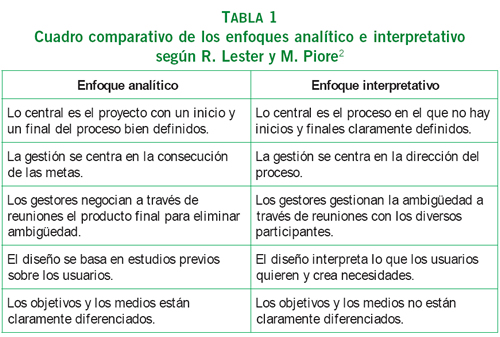 